ГЛАВА А Д М И Н И С Т Р А Ц И ИМ У Н И Ц И П А Л Ь Н О Г О    Р А Й О Н А«ЛЕВАШИНСКИЙ  РАЙОН» РЕСПУБЛИКИ  ДАГЕСТАНП  О  С  Т  А  Н  О  В  Л  Е  Н  И  Е  № 26от 19 февраля 2024 года                                                             с. Леваши                     Об   улучшении   охраны  лесов   от   пожаров     В   целях  своевременного   предупреждения возникновения   пожаров   и   правильной    организации борьбы  с  ними  п о с т а н о в л я ю:          1. Запретить   в  пожароопасный  период с марта 2024 г. на территории Левашинского  района в  пределах  лесного участка и   прилегающих   к  ним   угодий:   а) сжигание   травы   на   прогалинах и лугах, лесного   хлама   и  других  материалов;   б) разведение  костров без  соответствующей   подготовки   мест   для  костров,  бросание   горящих  спичек, окурков, стрельбу зарядами   с  тлеющими   пыжами.          2. Рекомендовать:     2.1. Руководителю «Сергокала лесхоз» Гасанову У.Б. провести  все   противопожарные мероприятия  в   лесах   района  и   при необходимости организовать   борьбу   с  лесными   пожарами. В пожароопасный  период  не привлекать   лесную охрану на   другие   работы,  не   связанные  с  лесным    хозяйством;     2.2.  Главам администраций сельских поселений,  руководителям   хозяйств,   учреждений,  организаций  района   оказывать   полное     содействие   лесхозу  в  проведении  противопожарных   мероприятий  на   территории  района  и  при    возникновении  пожаров  привлекать   к  их   тушению   все   трудоспособное   население   со  своим транспортом   и  инвентарем;     2.3. Главному врачу  ЦРБ Абдурашидовой П.Б. обеспечить   медицинское   обслуживание  рабочих,   привлекаемых   по  тушению   лесных   пожаров;           3. Утвердить план  организации  тушения   лесных   пожаров на территории МР «Левашинский район» согласно приложению №1.    4. Для   оперативного   руководства по   организации    борьбы   с лесными   пожарами   организовать   рабочую группу,  в соответствии с приложением №2.     5. Контроль за исполнением настоящего постановления возложить на первого заместителя главы Администрации  МР «Левашинский район»  Дибирова А.З.Глава администрации 
муниципального района                                                    Халалмагомедов  М.А.
Приложение №1к  постановлению главы АдминистрацииМР «Левашинский  район»от  19 февраля  2024г. № 26   П  Л  А  Норганизации   тушения  лесных  пожаров  на   территории МР «Левашинский район»Приложение №2к  постановлению главы АдминистрацииМР «Левашинский  район»от  19 февраля  2024г. № 26СОСТАВрабочей группы для   оперативного   руководства по   организации    борьбы   с  лесными   пожарамиМагомедов  И. М.    –  помощник главы Администрации МР «Левашинский                                      район», руководитель группы;Тайгибов Т. О.         – начальника МКУ «Управление  ГО ЧС, ЕДДС и                                       мобилизационной работе»  Администрации                                      МР «Левашинский  район»;                         Гасанов У. Б.           – руководитель   «Сергокала лесхоз» (по согласованию);Гаджимагомедов И. И. –  ведущий специалист отдела по работе с сельскими                                                       поселениями  Администрации МР «Левашинский район»№Наименованиемуниципальных образованийКол-во рабочей силыКол-во рабочей силыКол-во рабочей силыПожар. инвент . достав., населениюПожар. инвент . достав., населениюПожар. инвент . достав., населениюНаимен.учрежд.орган.из кот. привлек. средства  и   транспорт.Ко-вотранс-порта.№Наименованиемуниципальных образованийвсеговсегоВ т.ч. членов  ДПЛтопорпилалопатаНаимен.учрежд.орган.из кот. привлек. средства  и   транспорт.Ко-вотранс-порта.12344567891.«Сельсовет «Мекегинский»35121210620с/поселение 52.«Сельсовет «Аялакабский»2810108520с/поселение43.«Сельсовет «Цудахарский»451818121030с/поселение34.«Сельсовет             « Куппинский»3010108525с/поселение3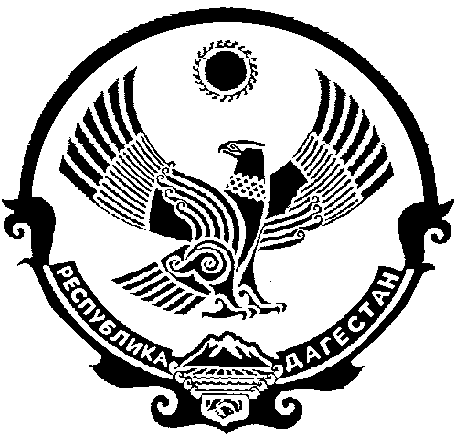 